East Newton High schooljuniorsNext year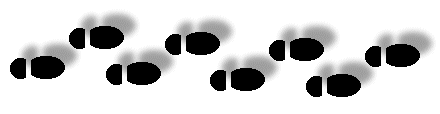 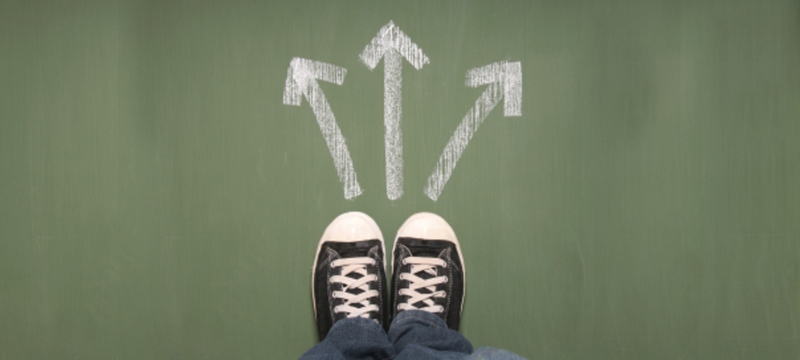 You are almost a SENIOR! It seems like yesterday that you arrived at Freshman Orientation. As a senior, you will have responsibilities that will prepare you for life after high school. What will you be doing after high school?Q: Going to work?A: Use skills that you learned in Careers and Personal Finance to put together a resume. You will want to highlight your accomplishments and experiences in more than the one line usually provided on an application. Make yourself stand out by making a good impression.Q: Going to college/university/tech school?A: Finish your year off with the best grades possible. Carefully consider which schools you are interested in. Make sure they have the major you are interested in and that you will be able to afford it. Take another ACT. Begin looking at scholarships. www.eastnewton.org Click -District -Counselors Q: Going to the military?A: Meet with a recruiter within the branch you are interested in. They will want to see how well you did on your ASVAB. If you need to take that again, they can plan that for you or let your counselor know that you would like to sit for another one in October of your senior year. “The future depends on what we do in the present” – Mahatma GandhiSelecting classes for next yearYou are encouraged to take classes that will prepare you for your post-secondary plans. The classes that you need to graduate will be listed on the bottom of the Graduation Requirements page that you will get from your PASS advisor. Visit your counselor if you have any questions about which classes you should take. Keep in mind that if you are attempting to get an academic letter, then you must take 2 core classes. Challenge yourself!What is your next step?college athletes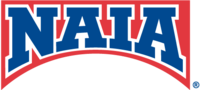 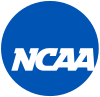 Colleges and universities that require NAIA or NCAA registration will not be able to consider you for their team or scholarships without your registration. Now is the time to register. These organizations also require that you meet certain guidelines and admission requirements. Talk to your counselor about eligibility.www.playnaia.org     or      www.ncaa.org/student-athletes/futureFAFSAThe Free Application for Federal Student Aid will be filled out every year you are going to college, beginning October of your senior year. At East Newton High School we offer two workshops (one in Oct and one in Jan) to assist you in filling out this important financial aid document. Once completed you will be able to determine if you will be getting any aid from the government. This application is required if you are going to use A+ funds. 